               CYNGOR CYMUNED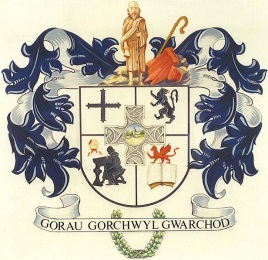 L L A N B A D A R N  F A W RCOMMUNITY COUNCILClerc/Clerk:  Mrs T JonesBlaenyresgair UchafTynreithynTregaronCeredigion		                         SY25 6LS	e-bost ccllanbadarnfawr@hotmail.co.uk     			    Ffôn/Tel: 01974251269___________________________________________________________________ Ebrill 2 April, 2019At Gadeirydd ac Aelodau Cyngor Cymuned Llanbadarn FawrAnnwyl Aelod,Cynhelir cyfarfod nesaf o’r Cyngor yn Festri Capel Soar, Rhiw Briallu, Llanbadarn Fawr, NOS LUN,8 EBRILL, 2019 am 6.30 yr hwyr.To the Chairman and Members of Llanbadarn Fawr Community CouncilDear MemberThe next meeting of the Community Council will be held at Soar Chapel Vestry, Primrose Hill, Llanbadarn Fawr, on MONDAY, 8 APRIL, 2019 at 6.30p.m. Yn gywir/Yours sincerelyT JonesTegwen JonesClerc/ClerkCYNGOR  CYMUNEDL L A N B A D A R N     F A W RCOMMUNITY COUNCILAGENDA   1.   a)  Ymddiheuriadau/Apologies for absence.      b)  Materion Personol/Personal Matters.2.    Datganiad Debryn Swydd /Declaration of Office3.    Datgelu Buddiannau Personol/Disclosure of Personal Interests. 4.    Cwestiynnau’r Cyhoedd/Questions from the public.     5.   Plismon Bro/Community Police.             6.  I gadarhau/to confirm:          i.  cofnodion y cyfarfod misol a gynhaliwyd ar 11 Mawrth, 2019.          i.  the minutes of the monthly meeting held on 11 march,, 2019.          ii. cofnodion y cyfarfod a gynhaliwyd ar 25 Mawrth, 2019.          ii. the minutes of the meeting held on 25 March, 2019.7.  Materion yn codi o’r cofnodion uchod/Matters arising from the above Minutes.8. Cynllunio/Planning.    A190179  Plot Adjacent to Maescelyn, Primrose Hill – Erection of dwelling and associated     works.9.   Gohebiaeth/Correspondence.            a) i’w trafod/for discussion.            b) er gwybodaeth/for information.     10.  a) Ariannol/Financial            b)  Biliau wedi/i’w talu/ Accounts paid/for payment.     11.  Seddu Gwag- Cyfethol aelodau/Vacant Seats – Co-opt members.     12.   Meinciau – trafod os am brynnu /Benches – to discuss whether to buy.     13.   Cae Chwarae/Playground.     14.   I dderbyn adroddiadau gan gynrychiolwyr y Cyngor ar gyrff allanol. To receive feedback by Council representatives on outside bodies.